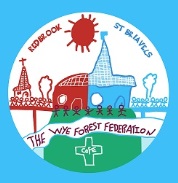 JOB DESCRIPTION Sunflowers Early Years Room Lead Purpose of Post:To provide a high standard of physical, emotional, social and intellectual care for children place in the setting.  To lead and give support to their staff within the room.To work as part of a team/school in order to provide an enabling environment in which all individual children can play, develop and learn.  To build and maintain strong partnerships working with parents to enable children’s needs to be met.Responsible to:Early Years Federation Team Lead Teacher Executive Head TeacherMain Duties:To effectively lead, plan and deliver the EYFS ensuring that the individual needs and interest of children in the room are met. To keep records of your key children’s development and learning journeys and share with parents, carers and other key adults in the child’s life.Support all staff and engage in a good staff team.To develop and maintain strong partnerships and communication with parents/carers to facilitate day-to-day caring and early learning needs.To ensure the provision is of a high quality and the environment meets the needs of individual children; having an awareness of any disabilities, family cultures and medical histories.To advise EYFS lead of any concerns, e.g. over children, parents, the safety of the environment, preserving confidentiality as necessary.To be involved in out of working hours activities, e.g. training, weekly staff meetings, summer fayre etc To be flexible within working practices of the setting, undertaking other responsible duties where needed, such as domestic tasks, preparation of snack meals, cleansing of equipment, etc.To work alongside the EYFS Lead and staff team to ensure that the setting’s philosophy is fulfilled. To read, understand and adhere to all policies and procedures relevant to your role and the safe running of the setting.  To develop your role within the team, especially with regard to being a key person and room leader.To keep completely confidential any information regarding the children, their families or other staff that is acquired as part of the job.To be aware of the high profile of the setting and to uphold its standards at all times, both in work hours and outside. To support early years practitioners, students and volunteers.To ensure good standards of safety, hygiene and cleanliness are maintained at all times.Personnel Specification – Sunflower Early Years Room Lead AttributesCriteriaHow IdentifiedRankEducation and TrainingMinimum of a relevant and recognised Level 3 qualificationAEssentialEvidence of ongoing personal development trainingDesire to continue with professional developmentA & I A & IDesirableDesirableTo gain a recognised Professional Status i.e. Early Years Teacher Status (EYTS)A & I DesirableRecent Paediatric First Aid certificateA Desirable Basic Food HygieneADesirableRelevant ExperienceExperience in working with childrenA & IEssentialRelevant ExperienceExperience of working in an early years settingA & IDesirableRelevant ExperienceExperience of implementation of EYFSA & IDesirableRelevant ExperienceExperience of working in partnership with parentsA & IDesirableGeneral and Special KnowledgeKnowledge of legislation relevant to Early Years such as EYFS, SEN, safeguarding, Childcare Act 2006Knowledge of Child Development and children’s needs Ability to work with parents/carers/families to encourage partnership workingA & IA & IA & IEssentialEssentialEssentialSkills and AbilitiesAbility to communicate well with adults and childrenAbility to work as part of a teamAbility to write legiblyGood presentation skillsPossess a level of general computer literacy with a range of IT skills.Good organisational skillsAbility to demonstrate creative abilitiesA & I A A AA & IA & IA & IEssentialEssentialDesirableDesirableDesirableDesirableAny Additional FactorsUnderstanding of Equal OpportunitiesAwareness of Health & Safety and practical Hygiene issuesAbility, flexibility and willingness to take on other responsibilities or duties as deemed necessaryA & IA & IA & IEssentialEssentialEssential